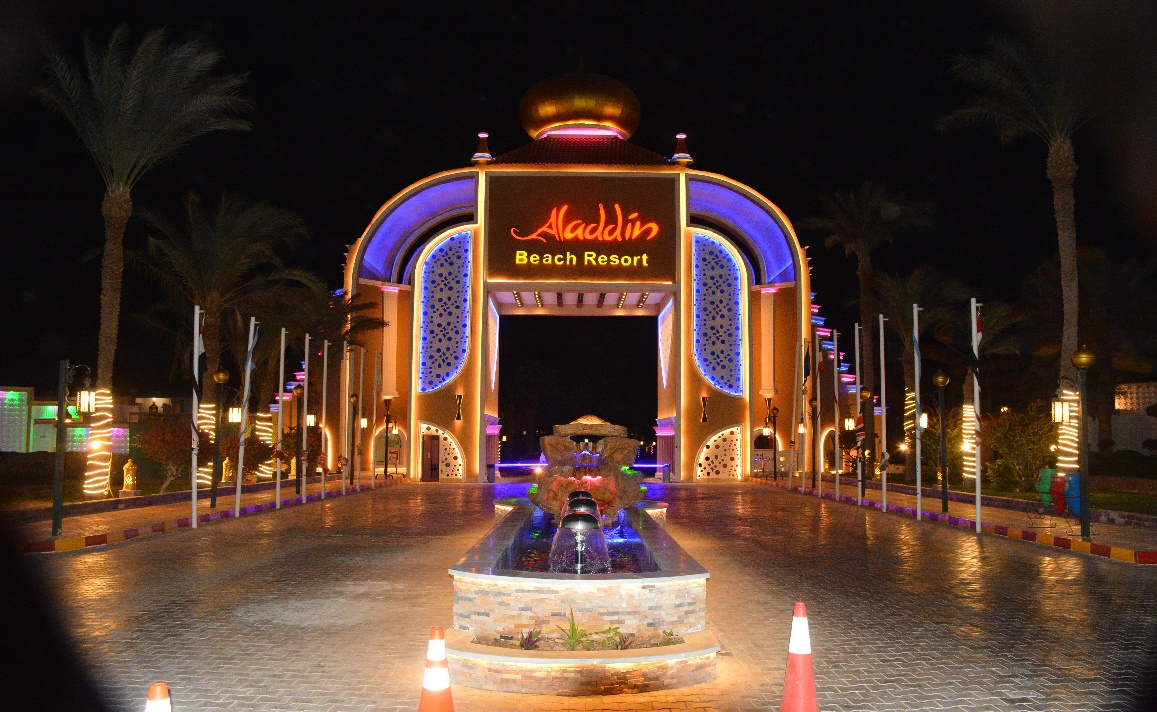 Hotel Fact SheetAladdin Beach Resort is a hotel located in an area of 134,400 m² which puts you at the heart of Hurghada, conveniently close to everything the city has to offer. You are only a short drive 8km from the airport, and close enough to stroll around Hurghada and take in the inviting atmosphere, unique culture and fascinating sights on offer. The hotel boasts its own private beach, with stunning, serene views of the famous Red Sea, and there is a range of different activities available locally.RoomsNumber of rooms: 489Standard Room: 264 rooms with garden view, about 30-35 sq. m, Maximum 2 Adults +2 Children or 3 Adult +child occupancy. With: twin beds (120 cm wide), extra bed upon request, shower, WC, air condition, direct Telephone, sat. TV, minibar, hair dryer, safe box and terrace.Superior Room: 150 rooms with garden view, about 33 sq. m, Maximum 2 Adults +1 Child or 3 Adult occupancy. With: King Size bed (180 cm wide), extra bed upon request, shower, WC, air condition, direct Telephone, sat. TV, minibar, hair dryer, safe box and terrace or balcony.Pool View Room:26 rooms with pool view, about 33 sq. m, Maximum 2 Adults +1 Child or 3 Adult occupancy. With: King Size bed (180 cm wide), extra bed upon request, shower, WC, air condition, direct Telephone, sat. TV, minibar, hair dryer, safe box and terrace or balcony.Family Suite:  40 rooms (2 Bed Rooms), Rooms equipped just like superior room with connecting door between, one room with king size bed (180 cm wide) and the other with twin beds (120 cm wide), about 45 sq. m, maximum 4 adults or 2 adult + 2children occupancy. With: 1 bathroom, WC, air condition, telephone, sat. TV, minibar, hair dryer, safe box and terrace or balcony.Family Room Connected:  9 rooms (2 Bed Rooms), Rooms equipped just like standard room with connecting door between, both rooms with twin beds (120 cm wide), about 65 sq. m, maximum 4 adults +2 children occupancy. With: 2 bathrooms, WC, air condition, telephone, sat. TV, minibar, hair dryer, safe box and terrace.Disabled Room:2 rooms on the ground floor especial designed to meet the requirements and comfort of disabled people about 33-35 sq. m, maximum 2 adults or 1 adult plus 1 child.Room cleaning and sheet turn daily.Wi-Fi available for free in the lobby and the rooms ConceptFree Of Charge ServicesFood and local alcoholic drinks, minibar (refilled daily with mineral water), safe, daily sport facilities & night shows, health clubs gymnastic equipments, mini club, parasols, matress and deckchairs by the pool and on the beach, beach towels, umbrella and A la carte restaurants (Italian, Mongolian, Sushi and Fish) Reservation with Guest Relation one day before.Paid ServicesBottles and cans of beverages,fresh fruit juices,medical services, Fish ALa carte restaurant, health club, sauna, jacuzzi, massage, water sports, laundry, dry cleaning (ironing), beauty salon, telephone, fax,shops, lost and damage of guest room key and safe key.Pools 				Min-MaxFirst  pool (heated)	freshwater	    150-120 cm	      Second pool 	freshwater	    160-110 cm	Third pool (heated)	freshwater	    220-150-100 cm	First kids  pool(heated)	freshwater	     60 cm 	included In the size of Main Pool  Second kids pool	freshwater	     50 cm 	included in the size of Main Pool  Third kids pool(heated)	freshwater	     75-65 cm 	included in the size of Main Pool*Pools close at sunset. BeachSandy & Pebble Beach Length of the beach : 150 mDeckchairs, mattress, parasols, beach towel, umbrellaAladdin's guest can use jasmine beach which is one of the best sany beaches In Hurghada.Food and Beverages1 main restaurant, open buffet (breakfast, Late breakfast, lunch, dinner, late dinner), 5 bars are at your service.  5 A la Carte Restaurants. Reservation one day before and dress code is required. Aladdin's guest has the right to use the bars, swimming pool and beach of Alibaba.Aladdin's guest has the right to eat In the main restaurant in Alibaba with reservation by guest relation.Food ServicesHours	Services	Restaurants07:00-10:00 	Breakfast	Main Restaurant 10:00-11:00	Late Breakfast 	Main Restaurant12:30-16:00	Snack Service	Beach Restaurant14:00-15:00	Ice Cream Service	Pool Bar12:30-14:30 	Lunch / open buffet 	Main Restaurant 16:00-17:00	Tea Time	Lobby Bar18:30-22:00 	Dinner / open buffet 	Main Restaurant22:30-00:00	Late Dinner	Main Restaurant18:30-20:30	Italian a la carte  (with reservation  by gueast relation)18:30-20:30     Mongolian (with reservation  by gueast relation)	18:30-20:30     Fish a la carte   (with reservation  by gueast relation) 18:30-20:30     Sushi (with reservation  by gueast relation)18:30-20:30     oriental (with reservation  by gueast relation)BarsHours	Services	Bars10:00-18:00	alcoholic-soft drinks                Pool Bar 10:00-18:00      alcoholic-soft drinks                Beach Bar18.00 - 00:30	alcoholic-soft drinks                Terrace Bar21:30 - 23:00	alcoholic-soft drinks 	Disco Bar09:00-00:30	alcoholic-soft drinks 	Lobby BarLobby bar from 00:30 till 9:00 with extra charge*Opening and closing times of the restaurants and bars can be changed according to season and weather conditions.Entertainments& ActivitiesDay Activities	: International multilingual animation team; competitions, games and beach activities. Tennis court till sunset, table tennis (ping pong), beach volley, darts, aerobics, water gymnastics, water polo, boccia, fitness programs, dance lessons (latino, oriental), beach games and dances.Special event: according to the weekly programme.* All swimming pool and beach activities are subjected to weather conditions.Night Activities:Every evening mini disco.Theater Shows: competitions, cabarets,  dances, live music,                                                                                                                                                                                                                                                                                                                        DJ, and many other extravagant shows. Night discotheque at the disco.Aqua-park:Daily enterance to aqua-park (free of charge).working hours: from 10:00 till 13:00 and from 14:00 till 17:00Mini Club: Here is a fun way to learn and enjoy for kids 04 – 12 age  between 10:00 - 12:30 and 14:30-16:00 and mini disco from 19:30 - 20:00. Children & Teenagers  A multitude of great recreational activities that include a children’s pool, a specially designed playground, and various shows like Miniland and Minimix Show, a mini disco.Specially planned activity program for teenagers.Water Sports (Extra) :Water sport center.Land Sports: kids club & children’s playground,  one beach volley, one dart, aerobic and dance floor.Healthcare Center (extra) Open between 09:00 - 19:30 Turkish bath, steam rooms, jacuzzi,  massage rooms.Security Fire Exits            Warning signs Height of balcony is 110 cmSignboards around the pool Lifeguards at the pool and beach Useful Information All swimming pool and beach activities are subject to weather conditions.Smoking is not allowed in closed areas.Alcoholic drinks are restricted to ages under 18.Schedules and venues for outdoor events are subject to weather conditions.Aladdin Beach Resort Managemnet reserves the right to make changes without prior announcement. The hotel management is fully authorized to make amendments and/or cancellations regarding any aspect of the services offered. If and when such changes are made, the now-irrelevant information in the catalogue will be construed as simultaneously reflecting the changes made. Aladdin's guest has the right to use the beach and pool in Alibaba and has free entrance to the Ali Baba disco.GeneralGeneralAddress:Aladdin Beach Resort17km  Village Road, Hurghada, Red Sea, Egypt Category:Phone:Mob:Fax:General Manager:Front office ManagerGuest relation: Sales Department:4 stars                                                                                  +20653460466+201279034444                                                                         +20653460469Mr. Adel Saad, E-mail: aladdin.gm@hwaidakhotels.comMr. Nail Nashaat, E-mail: aladdin.frontoffice@hwaidakhotels.comaladdin.gr@hwaidakhotels.comMr. Hamada Abdel Dayem: asst.dosm@hwaidakhotels.comReservation:aladdin.reservation@hwaidakhotels.comWebsite:www.hwaidakhotels.comhttps://drive.google.com/drive/folders/1M5JqOARpmsYVRbeuX4vgEobs7WeaRkZVDate of inauguration:1995	Last renovation:2021	Languages:	English, German, Russian, Multilingual staff at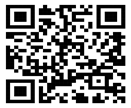 the reception, guest relation desk and animation team.Type of catering:All inclusive